Medina County Amateur Radio Corporation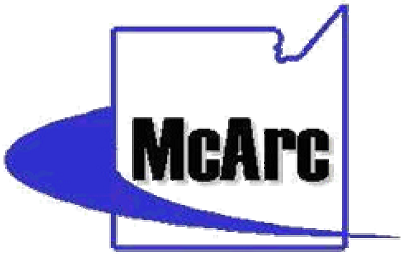 PO BOX 968, Castroville,  TX 78009Membership Application & Renewal FormUse this section for Family Membership accounts only!Note:  Make your check payable to MCARCBy signing this application, I hereby agree to strictly adhere to the rules of Amateur Radio both legal, in spirit, and intent, to abide by the by-laws of this organization, and to adhere to proper repeater protocol and radio procedures. Name:Call Sign:Call Sign:Call Sign:License Class:License Class:License Class:License Class:Exp Date:Exp Date:DOB (MMM/DD):DOB (MMM/DD):DOB (MMM/DD):DOB (MMM/DD):Phone:Cell:Address:Address:City:State:Zip:Zip:Occupation:Occupation:Occupation:Retired (Y/N):Retired (Y/N):Interests:Interests:E-mail Address:E-mail Address:E-mail Address:E-mail Address:Family Member:Family Member:Family Member:Call Sign:License Class:Exp Date:DOB (MMM/DD):DOB (MMM/DD):E-mail Address:E-mail Address:Family Member:Family Member:Family Member:Call Sign:License Class:Exp Date:DOB (MMM/DD):DOB (MMM/DD):E-mail Address:E-mail Address:   Application Type:NewRenewal   Membership Type:Individual$15.00Family$25.00Signature(s)Date:Add to roster?ARRL Member?123